АДМИНИСТРАЦИЯ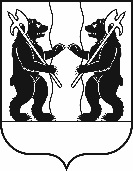 ЯРОСЛАВСКОГО МУНИЦИПАЛЬНОГО РАЙОНАПОСТАНОВЛЕНИЕ11.10.2019                                                                                                                         № 1862Об утверждении муниципальнойцелевой программы «Развитие водоснабжения, водоотведения и очистки сточных вод на территории Ярославского муниципального района» на 2020-2022 годы  В соответствии с федеральными законами от 06 октября 2003 года                     № 131-ФЗ    «Об общих принципах организации местного самоуправления                в Российской Федерации»,  от 30 марта 1999 года № 52-ФЗ «О санитарно-эпидемиологическом благополучии населения»,  в целях   осуществления     мероприятий   по   улучшению    водоснабжения  населения, водоотведения             и очистки сточных вод на территории  Ярославского    муниципального района, Администрация района   п о с т а н о в л я е т :1. Утвердить прилагаемую муниципальную целевую программу «Развитие водоснабжения, водоотведения и очистки сточных вод на территории Ярославского муниципального района» на 2020-2022 годы.2. Управлению финансов и социально-экономического развития Администрации ЯМР осуществлять финансирование данной программы в пределах средств, предусмотренных в бюджете района                    на очередной финансовый год.3. Контроль за исполнением постановления возлагаю на себя.4. Опубликовать постановление в газете «Ярославский агрокурьер».5. Постановление вступает в силу со дня  опубликования. ВРИО Главы                                                                                   Администрации ЯМР                                                                                                                                                                УТВЕРЖДЕНА                                                                                                      постановлением                                                                                                                                                                                                                    Администрации ЯМР                                                                                              от 11.10.2019 № 1862 МУНИЦИПАЛЬНАЯ ЦЕЛЕВАЯ ПРОГРАММА «Развитие водоснабжения, водоотведения и очистки сточных вод на территории  Ярославского муниципального района»на 2020-2022 годы 1. Паспорт Программы2. Сведения об общей потребности в ресурсах3. Анализ и оценка проблемыВ соответствии с концепцией федеральной проекта Российской федерации  «Чистая вода»  главной целью программы «Развитие водоснабжения, водоотведения и очистки сточных вод на территории Ярославского муниципального района» является решение приоритетной национальной проблемы – увеличение продолжительности  жизни россиян                                       до среднеевропейского уровня   за   счет   обеспечения  их  безопасной водой,  в  том числе питьевой, в количестве, достаточном для жизнедеятельности                   и развития страны.Проблема качества питьевой воды – предмет особого внимания общественности, органов власти, органов санитарно-эпидемиологического надзора. Необходимость решения этой проблемы обусловлена ухудшением санитарно-гигиенических показателей воды в районе, что потенциально несет угрозу ухудшению здоровья населения. Особенно остро стоит эта проблема           в районе также в связи с тем, что подземные источники водоснабжения                      не соответствуют по органолептическим показателям (цветности, мутности             и по содержанию вредных веществ) требованиям ГОСТ 2874-82 и СанПиН 2.1.4.107-01.      В настоящее время в Ярославском муниципальном районе подача питьевой воды  в 37 населенных пунктах обеспечивается  ОАО ЖКХ «Заволжье»                  от артезианских скважин. Всего в районе артезианских скважин 109 шт., из них в муниципальной собственности находятся 95 шт. 10 населенных пунктов получают питьевую воду от сетей ОАО «Ярославльводоканал».  Протяженность водопроводных сетей 194,43 км. Объем  водопотребления составляет 2 119,84 тыс. куб.м  в год. Источниками водоснабжения населения являются также частные колодцы, которые в большинстве случаях используются более 15 лет. Центральным водоснабжением обеспечивается 43,86 тыс. человек населения района.      В ряде  поселений износ артезианских скважин составляет  от 60%                   до 100% (с.Спас-Виталий, с.Курба, с. Толбухино). Такие скважины требуют обязательного текущего и капитального ремонта, дезинфекции. Износ водопроводных сетей достигает  до 90%, что также значительно снижает качество питьевой воды. Основная проблема в районе – это количество очистных сооружений                     и их техническое состояние.Общее количество очистных сооружений 20 шт., в муниципальной собственности находятся 17шт. Общая  мощность очистных сооружений 1 225,4 тыс.куб.м. Кроме того, 1137,0 тыс.куб.м  стоков уходит                                     в канализационные сети ОАО «Ярославльводоканал, а 205,34 тыс.куб.м                 на очистные сооружения ОАО «Славнефть-Янос». Канализационных насосных станций –39 шт. , в муниципальной собственности находятся 32 шт. Протяженность канализационных сетей 162,96 км.  Имеющиеся мощности очистных сооружений не могут обеспечивать очистку всего объема потребляемой воды.Решение проблемы водоснабжения и водоотведения на территории  Ярославского муниципального района основывается на анализе  состояния этих сетей с учетом существующих тенденций развития систем водоснабжения и водоотведения по обеспечению населения питьевой водой  соответствующей требованиям, предъявляемыми к показателям качества питьевой воды. С этой целью на территории Ярославского муниципального района предлагается осуществить следующие мероприятия по улучшению водоснабжения населения:- применение  новых технологий по восстановлению и дезинфекции водозаборов;- предотвращение пескования водозаборных скважин;- выполнение обезжелезивания водозаборных скважин;- выполнение текущего и капитального ремонтов существующих источников водоснабжения;- обустройство водозаборов, обеспечение их экологической безопасности, защита от антропогенных загрязнений;- строительство новых источников водоснабжения на базе новых технологий и оборудования;- строительство разводящих водопроводных сетей в населенных пунктах;- строительство и реконструкция шахтных колодцев, обеспечивающих население качественной питьевой водой; - реконструкция и строительство очистных сооружений с применением новых технологий очистки сточных вод.Необходимость решения проблемы водоснабжения и водоотведения обусловлена следующими причинами:1. Невозможностью комплексного решения проблемы в требуемые сроки за счет использования действующего рыночного механизма. 2. Комплексным характером проблемы и необходимостью координации действий по ее решению.Повышение эффективности использования различных видов ресурсов требует координации действий поставщиков и потребителей  ресурсов, выработки общей технической политики, согласования договорных условий, сохранения баланса и устойчивости работы технических систем. 3. Недостатком средств местного бюджета для финансирования всего комплекса мероприятий по водоснабжению и водоотведению                                  и необходимостью координации действий и ресурсов органов местного самоуправления с мероприятиями региональной программы «Развитие водоснабжения, водоотведения и очистки сточных вод Ярославской области» на 2018-2021 годы. 4. Необходимостью обеспечить выполнение задач социально-экономического развития, поставленных на федеральном, региональном                 и местном уровне. 5. Необходимостью повышения эффективности расходования бюджетных средств и снижения рисков развития коммунального комплекса муниципального образования.Основные риски, связанные с реализацией Программы, определяются следующими факторами:- ограниченностью источников финансирования программных мероприятий и неразвитостью механизмов привлечения средств                           на финансирование мероприятий; - незавершенностью реформирования жилищно-коммунального хозяйства. 4. Цель и задачи ПрограммыЦель Программы: Доведение водоснабжения населения и очистки сточных вод до установленных санитарно-гигиенических требований.Для достижения поставленной цели в ходе реализации Программы Администрации Ярославского муниципального района необходимо решить следующие задачи:1. Строительство и реконструкция систем водоснабжения и водоотведения.1.1. Осуществление проектных работ.1.2. Строительство объектов водоснабжения.1.3. Строительство объектов водоотведения.2. Строительство и реконструкция шахтных колодцев.Поставленная цель и решаемые в рамках Программы задачи направлены на решение проблемы  гарантированного обеспечения населения питьевой водой, очистки сточных вод. Достижение поставленной цели не решает в полной мере проблему обеспечения населения качественными услугами водоснабжения,                          но позволит значительно улучшить существующее положение в районе.5. Перечень и описание Программных мероприятий6. Сведения о распределении объемов и источниковфинансирования по годам7. Управление Программой и контроль за ходом ее реализацииУправление Программой и контроль за ходом ее реализации осуществляет первый заместитель Главы Администрации ЯМР, который несет ответственность за эффективность и результативность Программы.Общая координация, а также оперативный контроль за ходом реализации Программы осуществляется МКУ «МФЦР»:- координации действий всех субъектов Программы и заинтересованных организаций;- обеспечения эффективного и целевого использования финансовых средств, качества проводимых мероприятий и выполнения сроков реализации;- мониторинга ситуации и анализа эффективности проводимой работы;-подготовки предложений по уточнению перечня программных мероприятий;- своевременное предоставление отчетности о ходе реализации программы.Проверка целевого использования средств, выделенных на реализацию мероприятий Программы, осуществляется в соответствии с действующим законодательством.8. Целевые показатели Программы и методика оценки эффективности             и результативности реализации ПрограммыПри расчете эффективности  реализации программы используются следующие основные целевые показатели и их весовые коэффициенты Расчет результативности реализации Программы (Р) производится                 по формуле:Р = ∑ Kn  (Xфакт÷ Xплан)*100%,   где:Х факт   ––  текущее значение показателя;Х план –   плановое значение показателя на текущий год ;К n       ––   весовой коэффициент     При значении «Р» более 85 процентов результативность реализации Программы признается высокой, при значении  от 75 до 85 процентов – средней, менее  75 процентов – низкой.     Эффективность реализации Программы оценивается ответственным исполнителем за год путём соотнесения степени достижения основных целевых показателей Программы с уровнем её финансирования с начала реализации.Эффективность реализации Программы (Э) рассчитывается по формуле:Э = Р ÷ (Fфакт÷Fплан),где:Р– показатель результативности реализации Программы;Fфакт – сумма финансирования Программы на текущую дату;Fплан – плановая сумма финансирования  Программы на текущий год.При значении показателя Э менее 75 процентов эффективность Программы признается низкой, при значении  от 75 до 85 процентов - средней,  свыше   85 процентов – высокой.Наименование ПрограммыМуниципальная  целевая программа «Развитие водоснабжения, водоотведения и очистки сточных вод на территории Ярославского муниципального района» на 2020-2022 годы (далее – Программа)Основание для разработки ПрограммыФедеральный закон от 06 октября 2003 года № 131-ФЗ «Об общих принципах организации местного самоуправления в Российской Федерации»,Федеральный закон от 30 марта 1999 года   № 52-ФЗ         «О санитарно-эпидемиологическом благополучии населения» Заказчик программыАдминистрация Ярославского муниципального района  Разработчик Программы Муниципальное казенное учреждение «Многофункциональный центр развития» Ярославского муниципального районаИсполнители Программы Муниципальное казенное учреждение «Многофункциональный центр развития» Ярославского муниципального районаКоординатор программыПервый заместитель Главы Администрации ЯМР Цель  ПрограммыДоведение водоснабжения населения и очистки сточных вод до установленных санитарно-гигиенических требованийПеречень разделов Программы1. Паспорт Программы2. Сведения об общей потребности в ресурсах3. Анализ и оценка проблемы4. Цель и задачи Программы5. Перечень и описание программных мероприятий6. Сведения о реализации объемов и источников финансирования по годам7. Управление Программой и контроль за ходом ее реализации8. Целевые показатели программы и методика оценки результативности и эффективности реализации программыСроки реализации Программы   2020-2022годыОбъемы и источники финансирования ПрограммыКонтроль за исполнением ПрограммыПервый заместитель Главы Администрации ЯМРОсновные ожидаемые результаты реализации ПрограммыДоля населения поселений, обеспеченного питьевой водой надлежащего качества - 59%Доля сточных вод, соответствующих установленным требованиям – 53%Источники финансированияПлановый объем финансирования (тыс.руб.)Плановый объем финансирования (тыс.руб.)Плановый объем финансирования (тыс.руб.)Плановый объем финансирования (тыс.руб.)Источники финансированиявсегов том числе по годамв том числе по годамв том числе по годамИсточники финансированиявсего202020212022Федеральный бюджетОбластной бюджетМестный бюджет79 367,351 400,001 400,0076 567,35Внебюджетные источникиИтого по программе79 367,351 400,001 400,0076 567,35№п/пПрограммныемероприятияСроки исполненияИсполнительИсточники финансированияОбъемы финансирования,тыс. руб.Объемы финансирования,тыс. руб.Объемы финансирования,тыс. руб.Объемы финансирования,тыс. руб.№п/пПрограммныемероприятияСроки исполненияИсполнительИсточники финансированиявсего202020212022Цель:   Доведение водоснабжения населения и очистки сточных вод до установленных санитарно-гигиенических требований.Цель:   Доведение водоснабжения населения и очистки сточных вод до установленных санитарно-гигиенических требований.Цель:   Доведение водоснабжения населения и очистки сточных вод до установленных санитарно-гигиенических требований.Цель:   Доведение водоснабжения населения и очистки сточных вод до установленных санитарно-гигиенических требований.Цель:   Доведение водоснабжения населения и очистки сточных вод до установленных санитарно-гигиенических требований.Цель:   Доведение водоснабжения населения и очистки сточных вод до установленных санитарно-гигиенических требований.Цель:   Доведение водоснабжения населения и очистки сточных вод до установленных санитарно-гигиенических требований.Цель:   Доведение водоснабжения населения и очистки сточных вод до установленных санитарно-гигиенических требований.Цель:   Доведение водоснабжения населения и очистки сточных вод до установленных санитарно-гигиенических требований.Задача 1. Строительство и реконструкция систем водоснабжения и водоотведения.Задача 1. Строительство и реконструкция систем водоснабжения и водоотведения.Задача 1. Строительство и реконструкция систем водоснабжения и водоотведения.Задача 1. Строительство и реконструкция систем водоснабжения и водоотведения.Задача 1. Строительство и реконструкция систем водоснабжения и водоотведения.Задача 1. Строительство и реконструкция систем водоснабжения и водоотведения.Задача 1. Строительство и реконструкция систем водоснабжения и водоотведения.Задача 1. Строительство и реконструкция систем водоснабжения и водоотведения.Задача 1. Строительство и реконструкция систем водоснабжения и водоотведения.Подзадача 1.1. Осуществление проектных работ.Подзадача 1.1. Осуществление проектных работ.Подзадача 1.1. Осуществление проектных работ.Подзадача 1.1. Осуществление проектных работ.Подзадача 1.1. Осуществление проектных работ.Подзадача 1.1. Осуществление проектных работ.Подзадача 1.1. Осуществление проектных работ.Подзадача 1.1. Осуществление проектных работ.Подзадача 1.1. Осуществление проектных работ.1.1.1Разработка проектно-сметной документации на строительство станции водоподготовки  из артезианских скважин в с. Туношна Туношенского СП2022МКУ «МФЦР»Федеральный бюджет0,001.1.1Разработка проектно-сметной документации на строительство станции водоподготовки  из артезианских скважин в с. Туношна Туношенского СП2022МКУ «МФЦР»Областной бюджет0,001.1.1Разработка проектно-сметной документации на строительство станции водоподготовки  из артезианских скважин в с. Туношна Туношенского СП2022МКУ «МФЦР»Местный бюджет2 666,412 666,411.1.1Разработка проектно-сметной документации на строительство станции водоподготовки  из артезианских скважин в с. Туношна Туношенского СП2022МКУ «МФЦР»Внебюджетные источники0,001.1.2Разработка проектно-сметной документации  на строительство станции водоподготовки из артезианских скважинв п. Туношна военный городок-26 Туношенского СП2022МКУ «МФЦР»Федеральный бюджет0,001.1.2Разработка проектно-сметной документации  на строительство станции водоподготовки из артезианских скважинв п. Туношна военный городок-26 Туношенского СП2022МКУ «МФЦР»Областной бюджет0,001.1.2Разработка проектно-сметной документации  на строительство станции водоподготовки из артезианских скважинв п. Туношна военный городок-26 Туношенского СП2022МКУ «МФЦР»Местный бюджет2 265,942 265,941.1.2Разработка проектно-сметной документации  на строительство станции водоподготовки из артезианских скважинв п. Туношна военный городок-26 Туношенского СП2022МКУ «МФЦР»Внебюджетные источники0,00Итого по подзадаче 1.1:4 932,350,000,004 932,35в том числе- федеральный бюджет0,000,000,000,00-областной бюджет0,000,000,000,00- местный бюджет4 932,350,000,004 932,35- внебюджетные источники0,000,000,000,00Подзадача 1.2.Строительство объектов водоотведенияПодзадача 1.2.Строительство объектов водоотведенияПодзадача 1.2.Строительство объектов водоотведенияПодзадача 1.2.Строительство объектов водоотведенияПодзадача 1.2.Строительство объектов водоотведенияПодзадача 1.2.Строительство объектов водоотведенияПодзадача 1.2.Строительство объектов водоотведенияПодзадача 1.2.Строительство объектов водоотведенияПодзадача 1.2.Строительство объектов водоотведения1.2.1Проектирование и строительство очистных канализационных сооружений в п.Туношна-городок 26 Туношенского СП2022   МКУ «МФЦР»Федеральный бюджет0,001.2.1Проектирование и строительство очистных канализационных сооружений в п.Туношна-городок 26 Туношенского СП2022   МКУ «МФЦР»Областной бюджет0,001.2.1Проектирование и строительство очистных канализационных сооружений в п.Туношна-городок 26 Туношенского СП2022   МКУ «МФЦР»Местный бюджет3 000,003 000,001.2.1Проектирование и строительство очистных канализационных сооружений в п.Туношна-городок 26 Туношенского СП2022   МКУ «МФЦР»Внебюджетные источники0,001.2.2Проектирование и строительство очистных канализационных сооружений в д. Мокеевское Туношенского СП2022   МКУ «МФЦР»Федеральный бюджет0,001.2.2Проектирование и строительство очистных канализационных сооружений в д. Мокеевское Туношенского СП2022   МКУ «МФЦР»Областной бюджет0,001.2.2Проектирование и строительство очистных канализационных сооружений в д. Мокеевское Туношенского СП2022   МКУ «МФЦР»Местный бюджет18 624,0018 624,001.2.2Проектирование и строительство очистных канализационных сооружений в д. Мокеевское Туношенского СП2022   МКУ «МФЦР»Внебюджетные источники0,001.2.3Проектирование и строительство очистных  канализационных сооружений в с. Туношна Туношенского СП2022   МКУ «МФЦР»Федеральный бюджет0,001.2.3Проектирование и строительство очистных  канализационных сооружений в с. Туношна Туношенского СП2022   МКУ «МФЦР»Областной бюджет0,001.2.3Проектирование и строительство очистных  канализационных сооружений в с. Туношна Туношенского СП2022   МКУ «МФЦР»Местный бюджет18 611,0018 611,001.2.3Проектирование и строительство очистных  канализационных сооружений в с. Туношна Туношенского СП2022   МКУ «МФЦР»Внебюджетные источники0,001.2.4Проектирование и строительство системы водоотведения: сети и очистные сооружения канализации в д. Григорьевское Заволжского СП2022   МКУ «МФЦР»Федеральный бюджет0,001.2.4Проектирование и строительство системы водоотведения: сети и очистные сооружения канализации в д. Григорьевское Заволжского СП2022   МКУ «МФЦР»Областной бюджет0,001.2.4Проектирование и строительство системы водоотведения: сети и очистные сооружения канализации в д. Григорьевское Заволжского СП2022   МКУ «МФЦР»Местный бюджет30 000,0030 000,001.2.4Проектирование и строительство системы водоотведения: сети и очистные сооружения канализации в д. Григорьевское Заволжского СП2022   МКУ «МФЦР»Внебюджетные источники0,00Итого по подзадаче 1.2:70 235,000,000,0070 235,00в том числе- федеральный бюджет0,000,000,000,00-областной бюджет0,000,000,000,00- местный бюджет70 235,000,000,0070 235,00- внебюджетные источники0,000,000,000,00Подзадача 1.3. Строительство и реконструкция шахтных колодцевПодзадача 1.3. Строительство и реконструкция шахтных колодцевПодзадача 1.3. Строительство и реконструкция шахтных колодцевПодзадача 1.3. Строительство и реконструкция шахтных колодцевПодзадача 1.3. Строительство и реконструкция шахтных колодцевПодзадача 1.3. Строительство и реконструкция шахтных колодцевПодзадача 1.3. Строительство и реконструкция шахтных колодцевПодзадача 1.3. Строительство и реконструкция шахтных колодцевПодзадача 1.3. Строительство и реконструкция шахтных колодцев1.3Строительство и реконструкция шахтных колодцев2020-2022МКУ «МФЦР»Федеральный бюджет0,001.3Строительство и реконструкция шахтных колодцев2020-2022МКУ «МФЦР»Областной бюджет0,001.3Строительство и реконструкция шахтных колодцев2020-2022МКУ «МФЦР»Местный бюджет4 200,001 400,001 400,001 400,001.3Строительство и реконструкция шахтных колодцев2020-2022МКУ «МФЦР»Внебюджетные источники0,00Итого по задаче 1.3:4 200,001 400,001 400,001 400,00в том числе- федеральный бюджет0,000,000,000,00-областной бюджет0,000,000,000,00- местный бюджет4 200,001 400,001 400,001 400,00- внебюджетные источники0,000,000,000,00Итого по задаче 1:79 367,351 400,001 400,0076 567,35в том числе0,000,000,000,00- федеральный бюджет0,000,000,000,00-областной бюджет79 367,351 400,001 400,0076 567,35- местный бюджет0,000,000,000,00- внебюджетные источники0,000,000,000,00ВСЕГО ПО ПРОГРАММЕ, в том числе:ВСЕГО ПО ПРОГРАММЕ, в том числе:ВСЕГО ПО ПРОГРАММЕ, в том числе:ВСЕГО ПО ПРОГРАММЕ, в том числе:ВСЕГО ПО ПРОГРАММЕ, в том числе:79 367,351 400,001 400,0076 567,35- федеральный бюджет- федеральный бюджет- федеральный бюджет- федеральный бюджет- федеральный бюджет0,000,000,000,00-областной бюджет-областной бюджет-областной бюджет-областной бюджет-областной бюджет0,000,000,000,00- местный бюджет- местный бюджет- местный бюджет- местный бюджет- местный бюджет79 367,351 400,001 400,0076 567,35- внебюджетные источники- внебюджетные источники- внебюджетные источники- внебюджетные источники- внебюджетные источники0,000,000,000,00Наименование ресурсовЕдиницаизмеренияВсего2020 год2021 год2022 годФинансовые ресурсы, в т.ч.:тыс. руб.79 367,351 400,001 400,0076 567,35- федеральный бюджеттыс. руб.- областной бюджеттыс. руб.- местный бюджеттыс.руб.79 367,351 400,001 400,0076 567,35внебюджетные источникитыс.руб.№п/пНаименованиецелевого показателяЕд.измЗначение весового коэффициентаНа начало 2020г.(базовый)Планируемое  значениеПланируемое  значениеПланируемое  значение№п/пНаименованиецелевого показателяЕд.измЗначение весового коэффициентаНа начало 2020г.(базовый)на01.01.2021на01.01.2022на01.01.20231.Доля населения поселений, обеспеченного питьевой водой надлежащего качества, к общему количеству населения, обеспеченного питьевой водой%0,6565757592.Доля сточных вод, соответствующих установленным требованиям к общему количеству сточных вод%0,451525253Итого:1,0